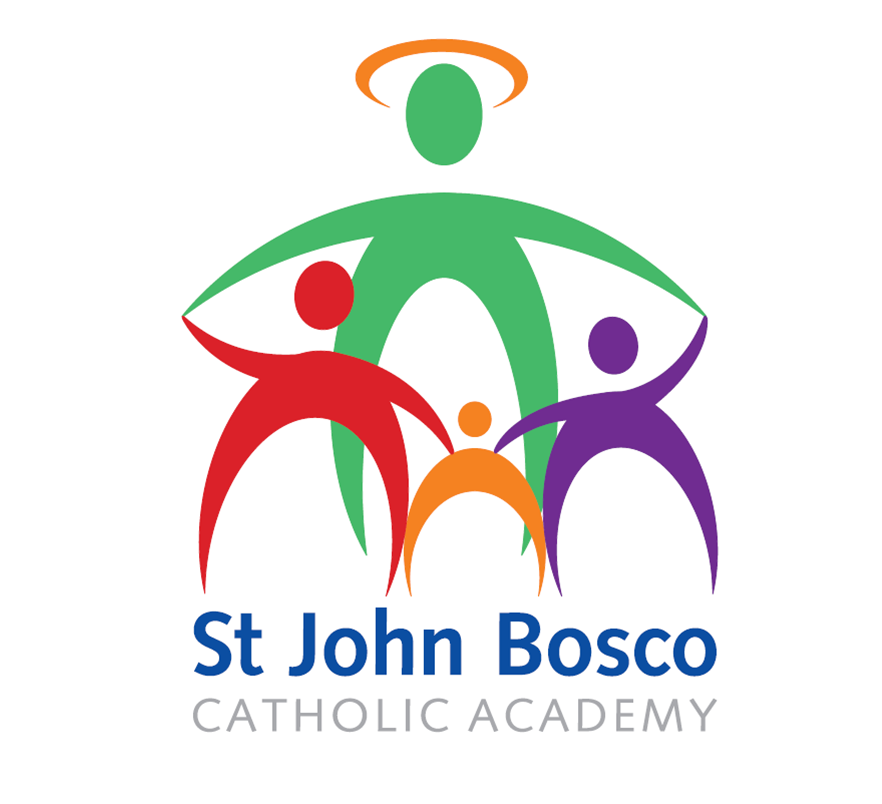 Records Management PolicyApproved by Directors: January 2021Review Date: September 2022The School recognises that by efficiently managing its records, it will be able to comply with its legal and regulatory obligations and to contribute to the effective overall management of the institution. Records provide evidence for protecting the legal rights and interests of the school, and provide evidence for demonstrating performance and accountability. This document provides the policy framework through which this effective management can be achieved and audited. It covers: • Scope • Responsibilities • Relationships with existing policies 1. Scope of the policy 1.1 This policy applies to all records created, received or maintained by staff of the school in the course of carrying out its functions. 1.2 Records are defined as all those documents which facilitate the business carried out by the school and which are thereafter retained (for a set period) to provide evidence of its transactions or activities. These records may be created, received or maintained in hard copy or electronically. 1.3 A small percentage of the school’s records will be selected for permanent preservation as part of the institution’s archives and for historical research. This should be done in liaison with the County Archives Service. 2. Responsibilities 2.1 The school has a corporate responsibility to maintain its records and record keeping systems in accordance with the regulatory environment. The person with overall responsibility for this policy is the Head of the School. 2.2 The person responsible for records management in the school will give guidance for good records management practice and will promote compliance with this policy so that information will be retrieved easily, appropriately and in a timely way. They will also monitor compliance with this policy by surveying at least annually to check if records are stored securely and can be accessed appropriately. 2.3 Individual staff and employees must ensure that records for which they are responsible are accurate, and are maintained and disposed of in accordance with the school’s records management guidelines. 3. Relationship with existing policies This policy has been drawn up within the context of: • Freedom of Information policy • Data Protection policy • and with other legislation or regulations (including audit, equal opportunities and ethics) affecting the school. Pupil Records Managing Pupil Records The pupil record should be seen as the core record charting an individual pupil’s progress through the Education System. The pupil record should accompany the pupil to every school they attend and should contain information that is accurate, objective and easy to access. These guidelines are based on the assumption that the pupil record is a principal record and that all information relating to the pupil will be found in the file (although it may spread across more than one file cover). Recording information Pupils have a right of access to their educational record and so do their parents under the Education (Pupil Information) (England) Regulations 2005. Under the Data Protection Act 1998 a pupil or their nominated representative has a right to see information held about them. This right exists until the point that the file is destroyed. Therefore, it is important to remember that all information should be accurately recorded, objective in nature and expressed in a professional mannerPrimary School records 2a. Opening a file These guidelines apply to information created and stored in both physical and electronic format. The pupil record starts its life when a file is opened for each new pupil as they begin school. This is the file which will follow the pupil for the rest of his/her school career. If pre-printed file covers are not being used then the following information should appear on the front of the paper file: • Surname • Forename • DOB • Unique Pupil NumberThe file cover should also contain a note of the date when the file was opened and the date when the file is closed if it is felt to be appropriate. Inside the front cover the following information should be easily accessible: • The name of the pupil’s doctor • Emergency contact details • Gender • Preferred name • Position in family • Ethnic origin3• Language of home (if other than English) • Religion• Any allergies or other medical conditions that it is important to be aware of• Names of adults who hold parental responsibility with home address and telephone number    (and any additional relevant carers and their relationship to the child) • Name of the school, admission number and the date of admission and the date of leaving. • Any other agency involvement e.g. speech and language therapist, paediatrician It is essential that these files, which contain personal information, are managed against the information security guidelines also contained in the toolkit. 2b. Items which should be included on the pupil record • If the pupil has attended an early years setting, then the record of transfer should be included on the pupil file • Admission form (application form) • Privacy Notice [if these are issued annually only the most recent need be on the file] • Photography Consents • Years Record • Annual Written Report to Parents • National Curriculum and Religious Education Locally Agreed Syllabus Record Sheets • Any information relating to a major incident involving the child (either an accident or other incident) • Any reports written about the child • Any information about a statement and support offered in relation to the statement • Any relevant medical information (should be stored in the file in a sealed envelope clearly marked as such) • Child protection reports/disclosures (should be stored in the file in a sealed envelope clearly marked as such) • Any information relating to exclusions (fixed or permanent) • Any correspondence with parents or outside agencies relating to major issues • Details of any complaints made by the parents or the pupil The following records should be stored separately to the pupil record as they are subject to shorter retention periods and if they are placed on the file then it will involve a lot of unnecessary weeding of the files before they are transferred on to another school. • Absence notes • Parental consent forms for trips/outings [in the event of a major incident all the parental consent forms should be retained with the incident report not in the pupil record] • Correspondence with parents about minor issues • Accident forms (these should be stored separately and retained on the school premises until their statutory retention period is reached. A copy could be placed on the pupil file in the event of a major incident) 2c. Transferring the pupil record to the secondary school The pupil record should not be weeded before transfer to the secondary school unless any records with a short retention period have been placed in the file. It is important to remember that the information which may seem unnecessary to the person weeding the file may be a vital piece of information required at a later stage. Primary schools do not need to keep copies of any records in the pupil record except if there is an ongoing legal action when the pupil leaves the school. Custody of and responsibility for the records passes to the school the pupil transfers to. Files should not be sent by post unless absolutely necessary. If files are sent by post, they should be sent by registered post with an accompanying list of the files. The secondary school should sign a copy of the list to say that they have received the files and return that to the primary school. Where appropriate, records can be delivered by hand with signed confirmation for tracking and auditing purposes. Electronic documents that relate to the pupil file also need to be transferred, or, if duplicated in a master paper file, destroyed. Secondary School records Items which should be included on the pupil record If the pupil has attended an early years setting, then the record of transfer should be included on the pupil file Admission form (application form) Privacy Notice [if these are issued annually only the most recent need be on the file] Photography Consents Years Record Annual Written Report to Parents National Curriculum and Religious Education Locally Agreed Syllabus Record Sheets Any information relating to a major incident involving the child (either an accident or other incident) Any reports written about the child Any information about a statement and support offered in relation to the statement Any relevant medical information (should be stored in the file in a sealed envelope clearly marked as such) Child protection reports/disclosures (should be stored in the file in a sealed envelope clearly marked as such) Any information relating to exclusions (fixed or permanent) Any correspondence with parents or outside agencies relating to major issues Details of any complaints made by the parents or the pupil The following records should be stored separately to the pupil record as they are subject to shorter retention periods and if they are placed on the file then it will involve a lot of unnecessary weeding of the files once the pupil leaves the school. Absence notes Parental consent forms for trips/outings [in the event of a major incident all the parental consent forms should be retained with the incident report not in the pupil record]Correspondence with parents about minor issues Accident forms (these should be stored separately and retained on the school premises until their statutory retention period is reached. A copy could be placed on the pupil file in the event of a major incident) Responsibility for the pupil record once the pupil leaves the school The school which the pupil attended until statutory school leaving age 7 is responsible for retaining the pupil record until the pupil reaches the age of 25 years. [See the retention schedule for further information]. Safe destruction of the pupil record The pupil record should be disposed of in accordance with the safe disposal of records guidelines. 6. Transfer of a pupil record outside the EU area If you are requested to transfer a pupil file outside the EU area because a pupil has moved into that area, please contact the Local Authority for further advice. 7. Storage of pupil records All pupil records should be kept securely at all times. Paper records, for example, should be kept in lockable storage areas with restricted access, and the contents should be secure within the file. Equally, electronic records should have appropriate security. Access arrangements for pupil records should ensure that confidentiality is maintained whilst equally enabling information to be shared lawfully and appropriately, and to be accessible for those authorised to see it.Safe disposal of records which have reached the end of their administrative lifeSafe destruction of records All records containing personal information, or sensitive policy information should be made either unreadable or unreconstructable. Paper records should be shredded using a cross-cutting shredder CDs / DVDs / Floppy Disks should be cut into pieces Audio / Video Tapes and Fax Rolls should be dismantled and shredded Hard Disks should be dismantled and sanded Any other records should be bundled up and disposed of to a waste paper merchant or disposed of in other appropriate ways. Do not put records in with the regular waste or a skip unless there is no other alternative.Freedom of Information Act 2000 (FoIA 2000) The Freedom of Information Act 2000 requires the school to maintain a list of records which have been destroyed and who authorised their destruction10. Members of staff should record at least: File reference (or other unique identifier); File title (or brief description); Number of files and date range The name of the authorising officer Date action takenA certified confidential waste disposal service has been contracted by the SJBCA.Retention Guidelines1   Governing BodyThis section contains retention periods connected to the work and responsibilities of the governing body.For further information about governing body records please see: “The constitution of governing bodies of maintained schoolsStatutory guidance for governing bodies of maintained schools and local authorities in England August 2017”2   Management  of the SchoolThis section contains retention periods connected to the processes involved in managing the school, including HumanResources, Financial Management, Payroll and Property Management.3   Pupil ManagementThis section contains retention periods connected to the processes involved in managing a pupil’s journey through school, including the admissions process.3.3 	AttendanceBasic file descriptionStatutoryProvisionsRetention Period[Operational]Action at end of the administrative life of the recordPersonalInformationPlease note that any record containing pupil information may be subject to the requirements of the IICSA. Schools should implement any instruction which has been received from IICSA. The instructions from IICSA will override any guidance given in this Retention Schedule. If any school is unsure about what records should be retained, they should seek the advice of their own local authority or take independent legal advice.3.3 	AttendanceBasic file descriptionStatutoryProvisionsRetention Period[Operational]Action at end of the administrative life of the recordPersonalInformationPlease note that any record containing pupil information may be subject to the requirements of the IICSA. Schools should implement any instruction which has been received from IICSA. The instructions from IICSA will override any guidance given in this Retention Schedule. If any school is unsure about what records should be retained, they should seek the advice of their own local authority or take independent legal advice.3.4.1 	Special Educational Needs files, reviews and Education, Health and Care Plan, including ad-vice and information provided to parents regarding educa- tional needs and accessibility strategyChildren and Family’s Act2014; SpecialEducational Needs andDisability Act 2001Section 14Date of birth of the pupil + 31 years [Education, Health and Care Planis valid until the individual reaches the age of 25 years– the retention period adds an additional 6 years from the end of the plan in line with the Limitation Act]SECURE DISPOSAL	Yes4   Curriculum  and Extra Curricular ActivitiesThis section contains retention periods connected to the processes involved in managing the curriculum and extra-curricular activities.For information relating  to records concerning the running  of educational visits outside the classroomplease see the guidance provided by https://oeapng.info/5   Central Government and Local AuthorityThis section covers records created in the course of interaction between the school and local authority1.1 	Management of Governing Body1.1 	Management of Governing Body1.1 	Management of Governing Body1.1 	Management of Governing Body1.1 	Management of Governing Body1.1 	Management of Governing BodyBasic file descriptionStatutoryProvisionsRetention Period[Operational]Action at end of the administrative lifeof the recordPersonalInformation1.1.1Instruments of governmentFor the life of the schoolConsult local archives before disposal1.1.2Trusts and endow- mentsFor the life of the schoolConsult local archives before disposal1.1.3Records relating to the election of par- ent and staff gover- nors not appointed by the governorsDate of election +6 monthsSECURE DISPOSALYes1.1.4Records relating to the appointment of co-opted governorsProvided thatthe decision hasbeen recorded inthe minutes, therecords relating tothe appointmentcan be destroyedonce the co-optedgovernor hasfinished their termof office (exceptwhere there havebeen allegationsconcerningchildren). In thiscase retain for 25yearsSECURE DISPOSALYesBasic file descriptionStatutoryProvisionsRetention Period[Operational]Action at end of the administrative life of the recordPersonalInformation1.1.5Records relating to the election of chair and vice chairOnce the decision has been recorded in the minutes, the records relating to the election can be destroyedSECURE DISPOSALYes1.1.6Scheme of dele- gation and terms of reference for committeesUntil superseded or whilst relevant [Schools maywish to retain these records for reference purposes in case decisions need to be justified]These could be of- fered to the archives if appropriate1.1.7Meetings scheduleCurrent yearSTANDARD DISPOSAL1.1.8Agendas  - principal copyWhere possiblethe agenda shouldbe stored with theprincipal set of theminutesConsult local archives before disposalPotential1.1.9Minutes  - principal set (signed)Although generally kept for the life of the organisation, the Local Authority is only required to make these avail- able for 10 yearsfrom the date of the meetingConsult local archives before disposalPotentialBasic file descriptionStatutoryProvisionsRetention Period[Operational]Action at end of the administrative life of the recordPersonalInformation1.1.10Reports made to the governors’ meeting which are referred to in the minutesAlthough generally kept for the life of the organisation, the Local Authority is only requiredto make these available for 10 years from the date of the meetingConsult local archives before disposalPotential1.1.11Register of attend- ance at Full govern- ing board meetingsDate of last meet- ing in the book + 6 yearsSECURE DISPOSALYes1.1.12Papers relating tothe management ofthe annual parents’meetingDate of meeting +6 yearsSECURE DISPOSALYes1.1.13Agendas  - additional copiesDate of meetingSTANDARD DISPOSAL1.1.14Records relating to Governor Monitor- ing VisitsDate of the visit +3 yearsSECURE DISPOSALYes1.1.15Annual Reports re- quired by the DoEDate of report + 10 yearsSECURE DISPOSAL1.1.16All records relatingto the conversion ofschools to AcademystatusFor the life of the organisationConsult local archives before disposalBasic file descriptionStatutoryProvisionsRetention Period[Operational]Action at end of the administrative life of the recordPersonalInformation1.1.17Records relating to complaints made to and investigated by the governing body or head teacherMajor complaints: current year + 6 years.If negligence involved then: current year + 15 yearsIf child protection or safeguarding issues are involved then: current year + 40 yearsSECURE DISPOSALYes1.1.18Correspondence sent and received by the governing body or head teacherGeneral corre- spondence should be retained for current year + 3 yearsSECURE DISPOSALPotential1.1.19Action plans cre- ated and admin- istered by the governing bodyUntil superseded or whilst relevantSECURE DISPOSAL1.1.20Policy documents created and ad- ministered by the governing bodyUntil superseded [The school should consider keepingall policies relating to safeguarding, child protection or other pupil related issues such as exclusion until the IICSA has issued its recommendations.]1.2 	Governor Management1.2 	Governor Management1.2 	Governor Management1.2 	Governor Management1.2 	Governor Management1.2 	Governor ManagementBasic file descriptionStatutoryProvisionsRetention Period[Operational]Action at end of 	Personalthe administrative 	Information life of the recordAction at end of 	Personalthe administrative 	Information life of the record1.2.1Records relating to the appointment of a clerk to the governing bodyDate on which clerk appointment ceases +6 yearsSECURE DISPOSALYes1.2.2Records relating to the terms of office of serving governors, includ- ing evidence of appointmentDate appointment ceas- es + 6 yearsYes1.2.3Recordsrelating to governordeclaration againstdisqualificationcriteriaDate appointment ceas- es + 6 yearsSECURE DISPOSALYes1.2.4Register of business interestsDate appointment ceases + 6 yearsSECURE DISPOSALYes1.2.5Governors Code ofConductThis is expected to be a dynamic document; one copy of each version should be kept for the life of the organisation1.2.6Records relating to the training required and received by GovernorsDate Governor steps down + 6 yearsSECURE DISPOSAL	YesSECURE DISPOSAL	YesBasic file descriptionStatutoryProvisionsRetention Period[Operational]Action at end of 	Personalthe administrative 	Information life of the recordAction at end of 	Personalthe administrative 	Information life of the record1.2.7Records relating to the induction programme for new governorsDate appointment ceases + 6 yearsSECURE DISPOSALYes1.2.8Records relating to DBS checks carried out on clerk and members of the governing bodyDate of DBS check + 6 monthsSECURE DISPOSAL	YesSECURE DISPOSAL	Yes1.2.9Governor personnel filesDate appointment ceases + 6 yearsSECURE DISPOSAL	YesSECURE DISPOSAL	Yes2.1 	Head Teacher and Senior Management Team2.1 	Head Teacher and Senior Management Team2.1 	Head Teacher and Senior Management Team2.1 	Head Teacher and Senior Management Team2.1 	Head Teacher and Senior Management Team2.1 	Head Teacher and Senior Management TeamBasic file descriptionStatutory 	Retention PeriodProvisions	[Operational]Statutory 	Retention PeriodProvisions	[Operational]Action at end of the 	Personal administrative life 	Information of the recordAction at end of the 	Personal administrative life 	Information of the record2.1.1Log books of activity in the school maintained by the Head TeacherDate of last entry in the book + mini- mum of 6 years, then reviewThese could be of per- manent historical value and should be offered to the County Archives Service if appropriatePotential2.1.2Minutes of Senior Man- agement Team meetings and the meetings ofother internal adminis- trative bodiesDate of the meet- ing + 3 years then review annually, or as required if not destroyedSECURE DISPOSALPotential2.1.3Reports created by the Head Teacher or the Management TeamDate of the report+ a minimumof 3 years thenreview annually oras required if notdestroyedSECURE DISPOSALPotentialBasic file 	Statutory description	ProvisionsBasic file 	Statutory description	ProvisionsRetention Period[Operational]Action at end of the 	Personal administrative life 	Information of the recordAction at end of the 	Personal administrative life 	Information of the record2.1.4Records created by head teachers, deputy head teachers, heads of year and other members of staff with administrative responsibilities which do not fall under any other categoryCurrent academic year + 6 years then review annually, or as required if not destroyedSECURE DISPOSALPotential2.1.5Correspondence cre- ated by head teachers, deputy head teachers, heads of year and other members of staff with administrative responsi- bilitiesCorrespondence cre- ated by head teachers, deputy head teachers, heads of year and other members of staff with administrative responsi- bilitiesCurrent year + 3 yearsSECURE DISPOSAL	PotentialSECURE DISPOSAL	Potential2.1.6Professional develop- ment plansProfessional develop- ment plansThese should be held onthe individual’s personnel record. If not then termination of employment + 6 yearsSECURE DISPOSAL	PotentialSECURE DISPOSAL	Potential2.1.7School development plansLife of the plan+ 3 yearsSECURE DISPOSAL2.2 	Operational Administration2.2 	Operational Administration2.2 	Operational Administration2.2 	Operational Administration2.2 	Operational Administration2.2 	Operational AdministrationBasic file 	Statutory description	ProvisionsBasic file 	Statutory description	ProvisionsRetention Period[Operational]Action at end of the 	Personal administrative life 	Information of the recordAction at end of the 	Personal administrative life 	Information of the record2.2.1General file series which do not fit under any other categoryCurrent year + 5 years, then reviewSECURE DISPOSALPotential2.2.2Records relating to the creation and publication of the school brochure or prospectusCurrent academic year + 3 yearsThe school could preserve a copy for their archive otherwise STANDARD DISPOSAL2.2.3Records relating to the creation and distribu- tion of circulars to staff, parents or pupilsCurrent academic year + 1 yearSTANDARD DISPOSAL2.2.4School Privacy Notice which is sent to parents as part of GDPR com- plianceUntil superseded +6 years2.2.5Consents relating to school activities as part of GDPR compliance (for example, consent to be sent circulars or mailings)Consent will last whilst the pupil attends the school, it can therefore bedestroyed when the pupil leavesSECURE DISPOSALYes2.2.6Newsletters and other items with a short operational useCurrent academic year + 1 year [Schools may decide to archive one copy]STANDARD DISPOSAL2.2.7Visitor management systems (including elec- tronic systems, visitors books and signing-in sheets)Last entry in the visitors book + 6 years (in case of claims by parents or pupils about various actions).SECURE DISPOSALYes2.2.8Walking bus registersDate of register + 6 yearsSECURE DISPOSALYes2.3 	Human Resources2.3 	Human Resources2.3 	Human Resources2.3 	Human Resources2.3 	Human Resources2.3 	Human ResourcesBasic file descriptionStatutory 	Retention PeriodProvisions	[Operational]Statutory 	Retention PeriodProvisions	[Operational]Action at end of the 	Personal administrative life 	Information of the recordAction at end of the 	Personal administrative life 	Information of the recordRecruitmentRecruitmentRecruitmentRecruitmentRecruitmentRecruitment2.3.1All records leading up to theappointment of a headteacherUnsuccessful attempts. Date of appointment plus 6 months.Add to personnel file and retain until end of appointment+ 6 years, except in cases ofnegligence or claims of child abuse then at least 15 yearsSECURE DISPOSALYes2.3.2All records leading upto the appointment of amember of staff/gover-nor – unsuccessfulcandidatesDate of appointment of successful candidate+ 6 monthsSECURE DISPOSALYes2.3.3Pre-employment vetting information – DBS Checks – successful candidatesDBS Update Service Employ-er Guide June 2014; Keeping ChildrenSafe in Edu- cation.2018 (Statutory Guidance from DoE) Sections 73,74Application forms, references and other documents – forthe duration of the employee’s employ- ment + 6 yearsSECURE DISPOSALYesBasic file descriptionStatutoryProvisionsRetention Period[Operational]Action at end of the administrative life of the recordPersonalInformationRecruitmentRecruitmentRecruitmentRecruitmentRecruitmentRecruitment2.3.4Forms of proof of iden- tity collected as part of the process of checking “portable” enhanced DBS disclosureWhere possible this process should be carried out using the on-line system. If itis necessary to takea copy of documen-tation then it shouldbe retained on thestaffpersonal file.SECURE DISPOSALYes2.3.5Pre-employment vetting information – Evidence proving the right to work in the United Kingdom – successful candidatesAn Employ- er’s Guideto Right to Work Checks [Home Office, May2015]Where possible these documents should be added to the staff personnel file [see below], butif they are kept sepa- rately then the Home Office requires that the documents are kept for terminationof employment +not less than 2 yearsSECURE DISPOSALYesOperational Staff ManagementOperational Staff ManagementOperational Staff ManagementOperational Staff ManagementOperational Staff ManagementOperational Staff Management2.3.6Staff personnel fileLimitation Act 1980 (Section 2)Termination ofEmployment +6 years, unlessthe member ofstaff is part of anycase which fallsunder the termsof reference ofIICSA. If this isthe case then thefile will need tobe retained untilIICSA enquiriesare completeSECURE DISPOSALYes2.3.7Annual appraisal/as- sessment recordsCurrent year + 6 yearsSECURE DISPOSALYesBasic file descriptionStatutoryProvisionsRetention Period[Operational]Action at end of the administrative life of the recordPersonalInformationOperational Staff ManagementOperational Staff ManagementOperational Staff ManagementOperational Staff ManagementOperational Staff ManagementOperational Staff Management2.3.8Sickness absence mon- itoringSickness records are categorised as sensitive data. There is a legal obligation under statutory sickness pay to keep records for sickness monitoring. Sickness records should be kept separate from accident records.It could be argued that where sickness pay is not paid then current year + 3 years isacceptable, whilst if sickness pay is made then it becomes a financial record and current year + 6years applies. The actual retention may depend on the in- ternal auditors. Most seem to accept cur- rent year + 3 years as being acceptable as this gives them,‘benefits’ and Inland Revenue have time to investigate if they need toSECURE DISPOSALYes2.3.9Staff training – where the training leads to continuing professional developmentLength of time required by the pro- fessional bodySECURE DISPOSALYes2.3.10Staff training – except where dealing with children, e.g. first aid or health and safetyThis should be retained on the per- sonnel file [see 2.3.1 above]This should be retained on the per- sonnel file [see 2.3.1 above]SECURE DISPOSAL	YesSECURE DISPOSAL	YesBasic file descriptionStatutoryProvisionsRetention Period[Operational]Action at end of the administrative life of the recordPersonalInformationOperational Staff ManagementOperational Staff ManagementOperational Staff ManagementOperational Staff ManagementOperational Staff ManagementOperational Staff Management2.3.11Staff training – where the training relates to children (e.g. safeguard- ing or other child related training)Date of the training+ 40 years[This retention periodreflects that the IICSAmay wish to seetraining records aspart of aninvestigation]SECURE DISPOSALYesDisciplinary and Grievance ProcessesDisciplinary and Grievance ProcessesDisciplinary and Grievance ProcessesDisciplinary and Grievance ProcessesDisciplinary and Grievance ProcessesDisciplinary and Grievance ProcessesWhere schools are in any doubt as to which categories disciplinary records fall under, then HR or legal advice should be sought from the Local Authority.Where schools are in any doubt as to which categories disciplinary records fall under, then HR or legal advice should be sought from the Local Authority.Where schools are in any doubt as to which categories disciplinary records fall under, then HR or legal advice should be sought from the Local Authority.Where schools are in any doubt as to which categories disciplinary records fall under, then HR or legal advice should be sought from the Local Authority.Where schools are in any doubt as to which categories disciplinary records fall under, then HR or legal advice should be sought from the Local Authority.Where schools are in any doubt as to which categories disciplinary records fall under, then HR or legal advice should be sought from the Local Authority.2.3.12Records relating to any allegation of a child protection nature against a member of staff“Keeping children safe in education Statutoryguidance for schools and colleges September2018”; “Working together to safeguard children.A guide to inter-agency workingto safe- guard and promote the welfare of children2018”Until the person’s normal retirement age or 10 yearsfrom the date of the allegation (whichever is the longer) then REVIEW.Note: allegationsthat are found to bemalicious should beremoved from per-sonnel files. If foundthey are to be kepton the file and acopy provided to theperson concernedUNLESS the mem-ber of staff is part ofany case which fallsunder the terms ofreference of IICSA. Ifthis is the case thenthe file will needto be retained untilIICSA enquiries arecompleteSECURE DISPOSAL These records must be shreddedYes2.3.13Disciplinary proceedingsYesBasic file descriptionStatutoryProvisionsRetention Period[Operational]Action at end of the administrative life of the recordPersonalInformationDisciplinary and Grievance ProcessesDisciplinary and Grievance ProcessesDisciplinary and Grievance ProcessesDisciplinary and Grievance ProcessesDisciplinary and Grievance ProcessesDisciplinary and Grievance ProcessesNote:The ACAS code of practice on disciplinary and grievance procedures recommends that the employee should be told howlong a disciplinary warning will remain current. However, this does not mean that the data itself should be destroyed at theend of the set period.Any disciplinary proceedings data will be a record of an important event in the course of the employer’s relationship with the employee. Should the same employee be accused of similar misconduct five years down the line, and them defend him- or herself by saying “I would never do something like that”, reference to the earlier proceedings may show that the comment should not be given credence. Alternatively, if the employee were to be dismissed for some later offence and then claim at tribunal that he or she had “fifteen years of unblemished service”, the record of the disciplinary proceedings would be effec- tive evidence to counter this claim.Employers should, therefore, be careful not to confuse the expiry of a warning for disciplinary purposes with a requirement to destroy all reference to its existence in the personnel file. One danger is that the disciplinary procedure itself often gives the impression that, at the end of the effective period for the warning, the warning will be “removed from the file”. This or similar wording should be changed to make it clear that, while the warning will not remain active in relation to future disciplinary matters, a record of what has occurred will be kept.Note:The ACAS code of practice on disciplinary and grievance procedures recommends that the employee should be told howlong a disciplinary warning will remain current. However, this does not mean that the data itself should be destroyed at theend of the set period.Any disciplinary proceedings data will be a record of an important event in the course of the employer’s relationship with the employee. Should the same employee be accused of similar misconduct five years down the line, and them defend him- or herself by saying “I would never do something like that”, reference to the earlier proceedings may show that the comment should not be given credence. Alternatively, if the employee were to be dismissed for some later offence and then claim at tribunal that he or she had “fifteen years of unblemished service”, the record of the disciplinary proceedings would be effec- tive evidence to counter this claim.Employers should, therefore, be careful not to confuse the expiry of a warning for disciplinary purposes with a requirement to destroy all reference to its existence in the personnel file. One danger is that the disciplinary procedure itself often gives the impression that, at the end of the effective period for the warning, the warning will be “removed from the file”. This or similar wording should be changed to make it clear that, while the warning will not remain active in relation to future disciplinary matters, a record of what has occurred will be kept.Note:The ACAS code of practice on disciplinary and grievance procedures recommends that the employee should be told howlong a disciplinary warning will remain current. However, this does not mean that the data itself should be destroyed at theend of the set period.Any disciplinary proceedings data will be a record of an important event in the course of the employer’s relationship with the employee. Should the same employee be accused of similar misconduct five years down the line, and them defend him- or herself by saying “I would never do something like that”, reference to the earlier proceedings may show that the comment should not be given credence. Alternatively, if the employee were to be dismissed for some later offence and then claim at tribunal that he or she had “fifteen years of unblemished service”, the record of the disciplinary proceedings would be effec- tive evidence to counter this claim.Employers should, therefore, be careful not to confuse the expiry of a warning for disciplinary purposes with a requirement to destroy all reference to its existence in the personnel file. One danger is that the disciplinary procedure itself often gives the impression that, at the end of the effective period for the warning, the warning will be “removed from the file”. This or similar wording should be changed to make it clear that, while the warning will not remain active in relation to future disciplinary matters, a record of what has occurred will be kept.Note:The ACAS code of practice on disciplinary and grievance procedures recommends that the employee should be told howlong a disciplinary warning will remain current. However, this does not mean that the data itself should be destroyed at theend of the set period.Any disciplinary proceedings data will be a record of an important event in the course of the employer’s relationship with the employee. Should the same employee be accused of similar misconduct five years down the line, and them defend him- or herself by saying “I would never do something like that”, reference to the earlier proceedings may show that the comment should not be given credence. Alternatively, if the employee were to be dismissed for some later offence and then claim at tribunal that he or she had “fifteen years of unblemished service”, the record of the disciplinary proceedings would be effec- tive evidence to counter this claim.Employers should, therefore, be careful not to confuse the expiry of a warning for disciplinary purposes with a requirement to destroy all reference to its existence in the personnel file. One danger is that the disciplinary procedure itself often gives the impression that, at the end of the effective period for the warning, the warning will be “removed from the file”. This or similar wording should be changed to make it clear that, while the warning will not remain active in relation to future disciplinary matters, a record of what has occurred will be kept.Note:The ACAS code of practice on disciplinary and grievance procedures recommends that the employee should be told howlong a disciplinary warning will remain current. However, this does not mean that the data itself should be destroyed at theend of the set period.Any disciplinary proceedings data will be a record of an important event in the course of the employer’s relationship with the employee. Should the same employee be accused of similar misconduct five years down the line, and them defend him- or herself by saying “I would never do something like that”, reference to the earlier proceedings may show that the comment should not be given credence. Alternatively, if the employee were to be dismissed for some later offence and then claim at tribunal that he or she had “fifteen years of unblemished service”, the record of the disciplinary proceedings would be effec- tive evidence to counter this claim.Employers should, therefore, be careful not to confuse the expiry of a warning for disciplinary purposes with a requirement to destroy all reference to its existence in the personnel file. One danger is that the disciplinary procedure itself often gives the impression that, at the end of the effective period for the warning, the warning will be “removed from the file”. This or similar wording should be changed to make it clear that, while the warning will not remain active in relation to future disciplinary matters, a record of what has occurred will be kept.Note:The ACAS code of practice on disciplinary and grievance procedures recommends that the employee should be told howlong a disciplinary warning will remain current. However, this does not mean that the data itself should be destroyed at theend of the set period.Any disciplinary proceedings data will be a record of an important event in the course of the employer’s relationship with the employee. Should the same employee be accused of similar misconduct five years down the line, and them defend him- or herself by saying “I would never do something like that”, reference to the earlier proceedings may show that the comment should not be given credence. Alternatively, if the employee were to be dismissed for some later offence and then claim at tribunal that he or she had “fifteen years of unblemished service”, the record of the disciplinary proceedings would be effec- tive evidence to counter this claim.Employers should, therefore, be careful not to confuse the expiry of a warning for disciplinary purposes with a requirement to destroy all reference to its existence in the personnel file. One danger is that the disciplinary procedure itself often gives the impression that, at the end of the effective period for the warning, the warning will be “removed from the file”. This or similar wording should be changed to make it clear that, while the warning will not remain active in relation to future disciplinary matters, a record of what has occurred will be kept.Oral warningDate of warning+ 6 monthsSECURE DISPOSAL[If warnings are placedon personal files thenthey must be weededfrom the fileWritten warning– level 1Date of warning+ 6 monthsSECURE DISPOSAL[If warnings are placedon personal files thenthey must be weededfrom the fileWritten warning– level 2Date of warning+ 12 monthsSECURE DISPOSAL[If warnings are placedon personal files thenthey must be weededfrom the fileFinal warningDate of warning+ 18 monthsSECURE DISPOSAL[If warnings are placedon personal files thenthey must be weededfrom the fileCase not foundIf the incident is related to child protection then see above, otherwise dispose of at the conclusion of the caseSECURE DISPOSALBasic file descriptionStatutoryProvisionsRetention Period[Operational]Action at end of the administrative life of the recordPersonalInformationPayroll and PensionsPayroll and PensionsPayroll and PensionsPayroll and PensionsPayroll and PensionsPayroll and Pensions2.3.14Absence recordCurrent year+ 3 yearsSECURE DISPOSALYes2.3.15BatchesTaxes Management Act 1970Income and Corporation Taxes 1988Current year + 6 yearsSECURE DISPOSALYes2.3.16Bonus sheetsTaxes Management Act 1970Income and Corporation Taxes 1988Current year+ 3 yearsSECURE DISPOSALYes2.3.17Car allowance claimsTaxes Management Act 1970Income and Corporation Taxes 1988Current year+ 3 yearsSECURE DISPOSALYes2.3.18Car loansTaxes Management Act 1970Income and Corporation Taxes 1988Completion of loan+ 6 yearsSECURE DISPOSALYes2.3.19Car mileage outputTaxes Management Act 1970Income and Corporation Taxes 1988Current year + 6 yearsSECURE DISPOSALYes2.3.20ElementsCurrent year + 2 yearsSECURE DISPOSALYes2.3.21Income tax form P60Current year + 6 yearsSECURE DISPOSALYesBasic file descriptionStatutoryProvisionsRetention Period[Operational]Action at end of the administrative life of the recordPersonalInformationPayroll and PensionsPayroll and PensionsPayroll and PensionsPayroll and PensionsPayroll and PensionsPayroll and Pensions2.3.22InsuranceTaxes Management Act 1970Income and Corporation Taxes 1988Current year + 6 yearsSECURE DISPOSALYes2.3.23Maternity paymentCurrent year + 3 yearsSECURE DISPOSALYes2.3.24Members allowance registerTaxes Management Act 1970Income and Corporation Taxes 1988Current year + 6 yearsSECURE DISPOSALYes2.3.25National Insurance –schedule of paymentsTaxes Management Act 1970Income and Corporation Taxes 1988Current year + 6 yearsSECURE DISPOSALYes2.3.26OvertimeTaxes Management Act 1970Income and Corporation Taxes 1988Current year + 3 yearsSECURE DISPOSALYes2.3.27Part time fee claimsTaxes Management Act 1970Income and Corporation Taxes 1988Current year + 6 yearsSECURE DISPOSALYes2.3.28Pay packet receipt by employeeCurrent year + 2 yearsSECURE DISPOSALYes2.3.29Payroll awardsCurrent year + 6 yearsSECURE DISPOSALYesBasic file descriptionStatutoryProvisionsRetention Period[Operational]Action at end of the administrative life of the recordPersonalInformationPayroll and PensionsPayroll and PensionsPayroll and PensionsPayroll and PensionsPayroll and PensionsPayroll and Pensions2.3.30Payroll – gross/net weekly or monthlyTaxes Management Act 1970Income and Corporation Taxes 1988Current year+ 6 yearsSECURE DISPOSALYes2.3.31Payroll reportsTaxes Management Act 1970Income and Corporation Taxes 1988Current year+ 6 yearsSECURE DISPOSALYes2.3.32Payslips – copiesTaxes Management Act 1970Income and Corporation Taxes 1988Current year+ 6 yearsSECURE DISPOSALYes2.3.33Pension payrollTaxes Management Act 1970Income and Corporation Taxes 1988Current year+ 6 yearsSECURE DISPOSALYes2.3.34Personal bank detailsIf employment ceases then end of employment+ 6 yearsUntil superseded +3 yearsSECURE DISPOSALYes2.3.35Sickness recordsCurrent year + 3 yearsSECURE DISPOSALYes2.3.36Staff returnsCurrent year + 3 yearsSECURE DISPOSALYes2.3.37Superannuation adjustmentsTaxes Management Act 1970Income and Corporation Taxes 1988Current year + 6 yearsSECURE DISPOSALYesBasic file descriptionStatutoryProvisionsRetention Period[Operational]Action at end of the administrative life of the recordPersonalInformationPayroll and PensionsPayroll and PensionsPayroll and PensionsPayroll and PensionsPayroll and PensionsPayroll and PensionsSuperannuation reportsTaxes Management Act 1970Income and Corporation Taxes1988Current year + 6 yearsSECURE DISPOSALYes2.3.38Tax forms P6/P11/ P11D/P35/P45/P46/ P48The minimum requirement- as stated in Inland Revenue Booklet 490 - is for at least3 years after the end of the tax year to whichthey apply. Originals must be retained in paper/ electronic format. It is a corporate decision to retain forcurrent year+ 6 years.Employeesshould retainrecords for22 monthsafter currenttax yearCurrent year + 6 yearsSECURE DISPOSALYes2.3.39Time sheets/clock cards/flexitimeCurrent year + 3 yearsSECURE DISPOSALYes2.4 	Health and Safety2.4 	Health and Safety2.4 	Health and Safety2.4 	Health and Safety2.4 	Health and Safety2.4 	Health and SafetyBasic file descriptionStatutory 	Retention PeriodProvisions	[Operational]Statutory 	Retention PeriodProvisions	[Operational]Action at end of the administrative life of the recordPersonalInformation2.4.1Health and safety policy statementsLife of policy + 3 yearsSECURE DISPOSAL2.4.2Health and safety risk assessmentsLife of risk assess- ment + 3 years provided that a copy of the risk as- sessment is stored with the accidentreport if an incident has occurredSECURE DISPOSAL2.4.3Accident reporting records relating to individuals who are over 18 years of age at the time of the incidentSocial Security (Claims and Payments) Regula- tions 1979 Regulation25. Social Security Ad- ministration Act 1992Section 8. Limitation Act1980Social Security (Claims and Payments) Regula- tions 1979.SI 1979 No 628Social Security (Claims and Payments) RegulationsSI 1987 No 1968Revokes all but Part 1of SI 1979 No 628Social Security Adminis- tration Act 1992Section 8.Social Security (Claims and Payments) Amendment (No 30Regulations 1993 SI1993 No 2113Allows the information to be kept electronicallyThe Accident Book– BI 510 - 3 yearsafter last entry inthe bookThis includes the new format to be used from 1/1/04This means that, if it takes 5 years to complete, the book must be retainedfor a further 3 years from the last entryCompleted pages must be kept se- cure with restricted access. Data Pro- tection Act 2018 and GDPRSECURE DISPOSALYes2.4 	Health and Safety2.4 	Health and Safety2.4 	Health and Safety2.4 	Health and Safety2.4 	Health and Safety2.4 	Health and SafetyBasic file descriptionStatutory 	Retention PeriodProvisions	[Operational]Statutory 	Retention PeriodProvisions	[Operational]Action at end of the administrative life of the recordPersonalInformation2.4.4Accident reporting records relating to individuals who are under 18 years of age at the time of the incidentSocial Security (Claims and Payments) Regula- tions 1979 Regulation25. Social SecurityAdministration Act 1992Section 8. LimitationAct 1980Social Security (Claims and Payments) Regulations 1979.SI 1979 No 628Social Security (Claims and Payments) RegulationsSI 1987 No 1968Revokes all but Part 1of SI 1979 No 628Social SecurityAdministration Act 1992Section 8.Social Security (Claims and Payments) Amendment (No30 Regulations 1993SI 1993 No 2113Allows the information to be kept electronicallyThe Accident Book– BI 510 - 3 yearsafter last entry inthe bookThis includes the new format to be used from 1/1/04This means that, if it takes 5 years to complete, the book must be retainedfor a further 3 years from the last entryCompleted pages must be kept secure with restricted access. Data Protection Act2018 and GDPRSECURE DISPOSALYes2.4.5Records relating to any reportable death, injury, disease or dangerous occurrence (RIDDOR). For more information see http://www.hse.gov. uk/RIDDOR/Reporting of Injuries, Diseases and Dangerous Occurrences Regulations2013 SI 2013 No 1471Regulation 12(2)Date of incident +3 years providedthat all recordsrelating to the in-cident are held onpersonnel file [see2.4.2 above]SECURE DISPOSALYesBasic file descriptionStatutory 	Retention PeriodProvisions	[Operational]Statutory 	Retention PeriodProvisions	[Operational]Action at end of the administrative life of the recordPersonalInformation2.4.6Control of Substanc- es Hazardous to Health (COSHH)Control of Substances Hazardous to Health Regulations 2002. SI2002 No 2677 Regula- tion 11; Records kept un- der the 1994 and 1999Regulations to be kept as if the 2002 Regulations had not been made. Regulation 18 (2)Date of incident +40 yearsSECURE DISPOSAL2.4.7Process of monitor- ing of areas where employees and persons are likely to have come into con- tact with asbestosControl of Asbestos atWork Regulations 2012SI 1012 No 632 Regula-tion 19Last action + 40 yearsSECURE DISPOSAL2.4.8Process of monitor- ing of areas where employees and persons are likely to have come into con- tact with radiation. Maintenance records or controls, safety features and PPE----------------------------- Dose assessment and recordingThe Ionising RadiationRegulations 2017.SI 2017 No 1075Regulation 11As amended by SI 2018No 390Personal ProtectiveEquipment(Enforcement)Regulations 20182 years from the date on which the examination was made and that the record includes the condition of the equipment at the time of the exami- nation.---------------------------- To keep therecords made and maintained (ora copy of these records) until the person to whom the record relates has or would have attained the ageof 75 years, butin any event for atleast 30 years fromwhen the recordwas madeSECURE DISPOSAL2.4.9Fire Precautions log booksCurrent year + 3 yearsCurrent year + 3 yearsSECURE DISPOSAL2.4 	Health and Safety2.4 	Health and Safety2.4 	Health and Safety2.4 	Health and Safety2.4 	Health and Safety2.4 	Health and SafetyBasic file descriptionStatutoryProvisionsRetention Period[Operational]Action at end of the administrative life of the recordPersonalInformation2.4.10Health and safety file to show current state of building, including all alterations (wiring, plumbing, building works, etc.), to be passed on in the case of change of ownershipPass to new owner on sale or transfer of building2.5 	Financial Management2.5 	Financial Management2.5 	Financial Management2.5 	Financial Management2.5 	Financial Management2.5 	Financial ManagementBasic file descriptionStatutoryProvisionsRetention Period[Operational]Action at end of the administrative life of the recordPersonalInformationRisk Management and InsuranceRisk Management and InsuranceRisk Management and InsuranceRisk Management and InsuranceRisk Management and InsuranceRisk Management and Insurance2.5.1Employer’sLiability InsuranceCertificateClosure of the school + 40 years [May be kept electronically]SECURE DISPOSAL To be passed tothe Local Authority if the school closesAsset ManagementAsset ManagementAsset ManagementAsset ManagementAsset ManagementAsset Management2.5.2Inventories of furni- ture and equipmentCurrent year+ 6 yearsSECURE DISPOSAL2.5.3Burglary, theft and vandalism report formsCurrent year+ 6 yearsSECURE DISPOSALAccounts and Statements (including budget management)Accounts and Statements (including budget management)Accounts and Statements (including budget management)Accounts and Statements (including budget management)Accounts and Statements (including budget management)Accounts and Statements (including budget management)2.5.4Annual accountsCurrent year+ 6 yearsSTANDARD DIS- POSAL2.5.5Loans and grants managed by the schoolDate of last payment on the loan + 12 years then reviewSECURE DISPOSALBasic file descriptionStatutoryProvisionsRetention Period[Operational]Action at end of the administrative life of the recordPersonalInformationAccounts and Statements (including budget management)Accounts and Statements (including budget management)Accounts and Statements (including budget management)Accounts and Statements (including budget management)Accounts and Statements (including budget management)Accounts and Statements (including budget management)2.5.6All records relating to the creation and management of budgets, including the annual budget statement and back- ground papersLife of the budget+ 3 yearsSECURE DISPOSAL2.5.7Invoices, receipts, order books and requisitions, delivery noticesCurrent financial year + 6 yearsSECURE DISPOSAL2.5.8Records relating to the collection and banking of moniesCurrent financial year + 6 yearsSECURE DISPOSAL2.5.9Records relating to the identification and collection of debtFinal payment of debt + 6 yearsSECURE DISPOSALPupil FinancePupil FinancePupil FinancePupil FinancePupil FinancePupil Finance2.5.10Student Grant applicationsCurrent year+ 3 yearsSECURE DISPOSALYes2.5.11Pupil PremiumFund recordsDate pupil leaves the provision+ 6 yearsSECURE DISPOSALYesContract ManagementContract ManagementContract ManagementContract ManagementContract ManagementContract Management2.5.12All records relatingto the managementof contracts undersealLimitation Act 1980Last payment on the contract+ 12 yearsSECURE DISPOSAL2.5.13All records relatingto the managementof contracts undersignatureLimitation Act 1980Last payment on the contract+ 6 yearsSECURE DISPOSAL2.5.14Records relating to the monitoring of contractsLife of contract + 6 or 12 yearsSECURE DISPOSAL2.5 	Financial Management2.5 	Financial Management2.5 	Financial Management2.5 	Financial Management2.5 	Financial Management2.5 	Financial ManagementBasic file descriptionStatutoryProvisionsRetention Period[Operational]Action at end of the administrative life of the recordPersonalInformationSchool FundSchool FundSchool FundSchool FundSchool FundSchool Fund2.5.15School Fund - Cheque booksCurrent year+ 6 yearsSECURE DISPOSAL2.5.16School Fund - Paying in booksCurrent year+ 6 yearsSECURE DISPOSAL2.5.17School Fund – LedgerCurrent year+ 6 yearsSECURE DISPOSAL2.5.18School Fund – InvoicesCurrent year+ 6 yearsSECURE DISPOSAL2.5.19School Fund – ReceiptsCurrent year+ 6 yearsSECURE DISPOSAL2.5.20School Fund - Bank statementsCurrent year+ 6 yearsSECURE DISPOSAL2.5.21School Fund – Journey BooksCurrent year+ 6 yearsSECURE DISPOSALSchool Meals ManagementSchool Meals ManagementSchool Meals ManagementSchool Meals ManagementSchool Meals ManagementSchool Meals Management2.5.22Free school meals registers (where the register is used as a basis for funding)Current year+ 6 yearsSECURE DISPOSALYes2.5.23School meals registersCurrent year+ 3 yearsSECURE DISPOSALYes2.5.24School meals summary sheetsCurrent year+ 3 yearsSECURE DISPOSALYes2.6 	Property Management2.6 	Property Management2.6 	Property Management2.6 	Property Management2.6 	Property Management2.6 	Property ManagementBasic file descriptionStatutoryProvisionsRetention Period[Operational]Action at end of the administrative life of the recordPersonalInformationProperty ManagementProperty ManagementProperty ManagementProperty ManagementProperty ManagementProperty Management2.6.1Title deeds of properties belonging to the schoolThese shouldfollow the propertyunless the propertyhas beenregistered withthe Land Registry2.6.2Plans of property belonging to the schoolThese should be retained whilst the building belongsto the school and should be passed on to any new owners if the build- ing is leased orsold. See 2.4.102.6.3Leases of property leased by or to the schoolExpiry of lease+ 6 yearsSECURE DISPOSAL2.6.4Records relating to the letting of school premisesCurrent financial year + 6 yearsSECURE DISPOSALMaintenanceMaintenanceMaintenanceMaintenanceMaintenanceMaintenance2.6.5All records relating to the maintenance of the school carried out by contractorsThese should be retained whilst the building belongsto the school and should be passed on to any new owners if the build- ing is leased orsold. See 2.4.10SECURE DISPOSAL2.6.6All records relating to the maintenance of the school carried out by school em- ployees, including maintenance log booksThese should be retained whilst the building belongsto the school and should be passed on to any new owners if the build- ing is leased orsold. See 2.4.10SECURE DISPOSAL3.1 	Admissions Process3.1 	Admissions Process3.1 	Admissions Process3.1 	Admissions Process3.1 	Admissions Process3.1 	Admissions ProcessBasic file descriptionStatutoryProvisionsRetention Period[Operational]Action at end of the administrative life of the recordPersonalInformation3.1.1All records relating to the creation and implementation of the School Admissions PolicySchool Admissions Code Statutory guidance for admission authorities, governing bodies, local authorities, schools adjudicators and admission appealspanels December 2014Life of the policy +3 years then reviewSECURE DISPOSAL3.1.2Admissions – if the admission is successfulSchool Admissions Code Statutory guidance for admission authorities, governing bodies, local authorities, schools adjudicators and admission appealspanels December 2014Date of admission+ 1 yearSECURE DISPOSALYes3.1.3Admissions –if the appeal isunsuccessfulSchool Admissions Code Statutory guidance for admission authorities, governing bodies, local authorities, schools adjudicators and admission appealspanels December 2014Resolution of case+ 1 yearSECURE DISPOSALYes3.1.4Register ofAdmissionsSchool Admissions Code Statutory guidance for admission authorities, governing bodies, local authorities, schools adjudicators and admission appealspanels December 2014Every entry in the admission register must be preserved for a period ofthree years after the date on which the entry was madeREVIEWSchools may wishto consider keepingthe admissionregister permanent-ly as an archiverecord as oftenschools receiveenquiries from pastpupils to confirmthe dates they at-tended the schoolor to transfer theserecords to theappropriate CountyArchives ServiceBasic file descriptionStatutoryProvisionsRetention Period[Operational]Action at end of the administrative life of the recordPersonalInformation3.1.5Admissions – Secondary Schools – CasualCurrent year+ 1 yearSECURE DISPOSALYes3.1.6Proofs of address supplied by parents as part of the admissions processSchool Admissions Code Statutory guidance for admission authorities, governing bodies, local authorities, schools adjudicators and admission appealspanels December 2014Current year+ 1 yearSECURE DISPOSALYes3.1.7Supplementary information form including additional information suchas religion, medical conditions etc.Yes3.1.7.1For successful admissionsThis information should be added to the pupil fileSECURE DISPOSAL3.1.7.2For unsuccessful admissionsUntil appeals process completed (GDPR)SECURE DISPOSAL3.2 	Pupil’s Educational Record3.2 	Pupil’s Educational Record3.2 	Pupil’s Educational Record3.2 	Pupil’s Educational Record3.2 	Pupil’s Educational Record3.2 	Pupil’s Educational RecordBasic file descriptionStatutoryProvisionsRetention Period[Operational]Action at end of the administrative life of the recordPersonalInformationPlease note that any record containing pupil information may be subject to the requirements of the IICSA. Schools should implement any instruction which has been received from IICSA. The instructions from IICSA will override any guidance given in this Retention Schedule. If any school is unsure about what records should be retained, they should seek the advice of their own local authority or take independent legal advice.Please note that any record containing pupil information may be subject to the requirements of the IICSA. Schools should implement any instruction which has been received from IICSA. The instructions from IICSA will override any guidance given in this Retention Schedule. If any school is unsure about what records should be retained, they should seek the advice of their own local authority or take independent legal advice.Please note that any record containing pupil information may be subject to the requirements of the IICSA. Schools should implement any instruction which has been received from IICSA. The instructions from IICSA will override any guidance given in this Retention Schedule. If any school is unsure about what records should be retained, they should seek the advice of their own local authority or take independent legal advice.Please note that any record containing pupil information may be subject to the requirements of the IICSA. Schools should implement any instruction which has been received from IICSA. The instructions from IICSA will override any guidance given in this Retention Schedule. If any school is unsure about what records should be retained, they should seek the advice of their own local authority or take independent legal advice.Please note that any record containing pupil information may be subject to the requirements of the IICSA. Schools should implement any instruction which has been received from IICSA. The instructions from IICSA will override any guidance given in this Retention Schedule. If any school is unsure about what records should be retained, they should seek the advice of their own local authority or take independent legal advice.Please note that any record containing pupil information may be subject to the requirements of the IICSA. Schools should implement any instruction which has been received from IICSA. The instructions from IICSA will override any guidance given in this Retention Schedule. If any school is unsure about what records should be retained, they should seek the advice of their own local authority or take independent legal advice.3.2.1Pupil’s Educational Record required by The Education (Pupil Information) (England)Regulations 2005The Education (Pupil Information) (England) Regulations2005 SI 2005 No. 1437As amended by SI 2018No 688Yes3.2.1.1PrimaryRetain whilst the child remains at the primary schoolThe file should follow the pupil when he/she leaves the primary school. This will include:• To another primary school• To asecondary school• To a pupilreferral unit3.2.1.2SecondaryLimitation Act1980 (Section 2)Date of birth of the pupil + 25 yearsREVIEW3.2.2Examination Results– pupil copiesYes3.2.2.1PublicThis information should be added to the pupil fileAll uncollected certificates should be returned to the examination board after reasonable attempts to contact the pupil havefailed3.2.2.2InternalThis information should be added to the pupil fileBasic file descriptionStatutoryProvisionsRetention Period[Operational]Action at end of the administrative life of the recordPersonalInformation3.2.3Child protection information held on pupil file“Keeping children safe in education Statutory guidance for schools and colleges 2018”; “Working together to safeguard children. A guide tointer-agency working to safeguard and promote the welfare of children2018”If any records relating to child protection issues are placed on the pupil file, it should be in a sealed envelope andthen retained for the same period of time as the pupil file. Note:These records will be subject to any instruction given by IICSASECURE DISPOSAL These records must be shreddedYes3.2.4Child protection information held in separate files“Keeping children safe in education Statutory guidance for schools and colleges 2018”; “Working together to safeguard children. A guide tointer-agency working to safeguard and promote the welfare of children2018”DOB of the child+ 25 years thenreviewThis retentionperiod was agreedin consultation withthe SafeguardingChildren Group onthe understandingthat the princi-pal copy of thisinformation will befound on the LocalAuthority SocialServices recordNote: Theserecords will be sub-ject to any instruc-tion givenby IICSASECURE DISPOSAL These records must be shreddedYes3.3.1Attendance RegistersSchool attendance: Departmental advice for maintained schools, Academies,independent schools and local authorities October 2014Every entry in the attendance register must be preserved for a period of 3 years after the dateon which the entry was made.SECURE DISPOSALYes3.3.2Correspondence relating to any absence (authorised or unauthorised)Education Act 1996Section 7Current academic year + 2 yearsSECURE DISPOSALPotential4.1 	Statistics and Management Information4.1 	Statistics and Management Information4.1 	Statistics and Management Information4.1 	Statistics and Management Information4.1 	Statistics and Management Information4.1 	Statistics and Management InformationBasic file descriptionStatutoryProvisionsRetention Period[Operational]Action at end of the administrative life of the recordPersonalInformation4.1.1Curriculum returnsCurrent year + 3 yearsSECURE DISPOSALNo4.1.2Examination Results(school’s copy)Current year + 6 yearsSECURE DISPOSALYes4.1.2.1SATS recordsYes4.1.2.2ResultsThe SATS results should be recorded on thepupil’s educational file and will therefore be retained until the pupil reaches the age of 25 years. The school may wish to keep a composite record of all of the whole year’s SATs results. These could be kept for current year + 6 years to allow suitable comparisonSECURE DISPOSAL4.1.2.3Examination PapersThe examination papers shouldbe kept until any appeals/validation process is completeSECURE DISPOSAL4.1.3Published Admission Number (PAN) ReportsCurrent year+ 6 yearsSECURE DISPOSALYes4.1 	Statistics and Management Information4.1 	Statistics and Management Information4.1 	Statistics and Management Information4.1 	Statistics and Management Information4.1 	Statistics and Management Information4.1 	Statistics and Management InformationBasic file descriptionStatutoryProvisionsRetention Period[Operational]Action at end of the administrative life of the recordPersonalInformation4.1.4Value Added andContextual DataCurrent year+ 6 yearsSECURE DISPOSALYes4.1.5Self-EvaluationFormsSECURE DISPOSALYes4.1.5.1Internal moderationAcademic year plus1 academic yearSECURE DISPOSALYes4.1.5.2External moderationUntil supersededSECURE DISPOSALYes4.2 	Implementation  of Curriculum4.2 	Implementation  of Curriculum4.2 	Implementation  of Curriculum4.2 	Implementation  of Curriculum4.2 	Implementation  of Curriculum4.2 	Implementation  of CurriculumBasic file descriptionStatutoryProvisionsRetention Period[Operational]Action at end of the administrative life of the recordPersonalInformation4.2.1Schemes of workCurrent year + 1 yearIt may be appropri- ate to review these records at the end of each year and allocate a further retention period or SECURE DISPOSAL4.2.2TimetableCurrent year + 1 yearIt may be appropri- ate to review these records at the end of each year and allocate a further retention period or SECURE DISPOSAL4.2.3Class record booksCurrent year+ 1 yearIt may be appropri- ate to review these records at the end of each year and allocate a further retention period or SECURE DISPOSAL4.2.4Mark booksCurrent year+ 1 yearIt may be appropri- ate to review these records at the end of each year and allocate a further retention period or SECURE DISPOSAL4.2.5Record of home- work setCurrent year+ 1 yearIt may be appropri- ate to review these records at the end of each year and allocate a further retention period or SECURE DISPOSAL4.2.6Pupil’s workWhere possible, the pupil’s work should be returned to the pupil at the end of the academic year.If this is not the school’s policy then current year+ 1 yearSECURE DISPOSAL4.3 	School Trips4.3 	School Trips4.3 	School Trips4.3 	School Trips4.3 	School Trips4.3 	School TripsBasic file descriptionStatutoryProvisionsRetention Period[Operational]Action at end of the administrative life of the recordPersonalInformation4.3.1Parental consent forms for school trips where there has been no major incidentAlthough the consent forms could be retained for Date of birth+ 22 years, the school may wish to complete a risk as- sessment to assess whether the forms are likely to be required and could make a decisionto dispose of the consent forms at the end of the trip (or at the end ofthe academic year). This is a pragmatic approach and if in doubt the achool should seek legal adviceSECURE DISPOSALYes4.3.2Parental permission slips for schooltrips – where there has been a major incidentLimitation Act 1980 (Section 2)Date of birth of the pupil involved inthe incident + 25 yearsThe permission slips for all the pupils on the trip need to be re- tained to show that the rules had been followed for all pupilsSECURE DISPOSALYes4.4 	School Support Organisations4.4 	School Support Organisations4.4 	School Support Organisations4.4 	School Support Organisations4.4 	School Support Organisations4.4 	School Support OrganisationsBasic file descriptionStatutoryProvisionsRetention Period[Operational]Action at end of the administrative life of the recordPersonalInformationFamily Liaison Officers and Home School Liaison AssistantsFamily Liaison Officers and Home School Liaison AssistantsFamily Liaison Officers and Home School Liaison AssistantsFamily Liaison Officers and Home School Liaison AssistantsFamily Liaison Officers and Home School Liaison AssistantsFamily Liaison Officers and Home School Liaison Assistants4.4.1Day booksCurrent year + 2 years then reviewSECURE DISPOSALYes4.4.2Reports for outside agencies  - wherethe report has been included on the case file created by the outside agencyWhilst child is attending school and then destroySECURE DISPOSALYes4.4.3Referral formsWhile the referral is currentSECURE DISPOSALYes4.4.4Contact data sheetsCurrent year then review, if contactis no longer active then destroySECURE DISPOSALYes4.4.5Contact database entriesCurrent year then review, if contactis no longer active then destroySECURE DISPOSALYes4.4.6Group registersCurrent year + 2 yearsSECURE DISPOSALYesParent Teacher Associations and Old Pupils AssociationsParent Teacher Associations and Old Pupils AssociationsParent Teacher Associations and Old Pupils AssociationsParent Teacher Associations and Old Pupils AssociationsParent Teacher Associations and Old Pupils AssociationsParent Teacher Associations and Old Pupils Associations4.4.7Records relating to the creation and management of Parent Teacher Associations and/or Old Pupils AssociationsCurrent year + 6 years then reviewSECURE DISPOSAL5.1 	Local Authority5.1 	Local Authority5.1 	Local Authority5.1 	Local Authority5.1 	Local Authority5.1 	Local AuthorityBasic file descriptionStatutoryProvisionsRetention Period[Operational]Action at end of the administrative life of the recordPersonalInformation5.1.1Secondary TransferSheets (primary)Current year + 2 yearsSECURE DISPOSALYes5.1.2Attendance returnsCurrent year + 1 yearSECURE DISPOSALYes5.1.3School census returnsCurrent year + 5 yearsSECURE DISPOSAL5.1.4Circulars and other information sent from the local authorityOperational useSECURE DISPOSAL5.2 	Central Government5.2 	Central Government5.2 	Central Government5.2 	Central Government5.2 	Central Government5.2 	Central GovernmentBasic file descriptionStatutoryProvisionsRetention Period[Operational]Action at end of the administrative life of the recordPersonalInformation5.2.1OFSTED reportsand papers where aphysical copy is heldLife of the report then reviewSECURE DISPOSAL5.2.2Returns made to central governmentCurrent year + 6 yearsSECURE DISPOSAL5.2.3Circulars and other information sent from central govern- mentOperational useSECURE DISPOSAL